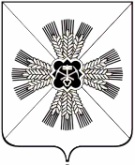 РОССИЙСКАЯ ФЕДЕРАЦИЯКЕМЕРОВСКАЯ ОБЛАСТЬПРОМЫШЛЕННОВСКИЙ МУНИЦИПАЛЬНЫЙ РАЙОНадминистрация Промышленновского муниципального районаПОСТАНОВЛЕНИЕОт 17.06.2011 827-ПОб утверждении схемы нестационарных торговых объектов(утратило силу постановлением от 03.10.2013 г. №1685-П) В соответствии с Федеральным законом от 28.12.2009 №381-ФЗ «Об основах государственного регулирования торговой деятельности в Российской Федерации» и в целях выполнения постановления Коллегии Администрации Кемеровской области от 30.11.2010 530 «Об установлении порядка разработки и утверждения органом местного самоуправления, определенным с уставом муниципального образования схемы размещения нестационарных торговых объектов»:1. Утвердить прилагаемую схему размещения нестационарных торговых объектов на территории Промышленновского муниципального района.2. Настоящее постановление разместить на официальном сайте администрации Промышленновского муниципального района в сети Интернет.3. Постановление вступает в силу со дня его подписания.4. Контроль за исполнением постановления возлагаю на заместителя Главы Промышленновского муниципального района по экономике – О.А.ИгинуГлава района А.И. Шмидт 